ช่องทางการร้องเรียน องค์การบริหารส่วนตำบลบ้านคู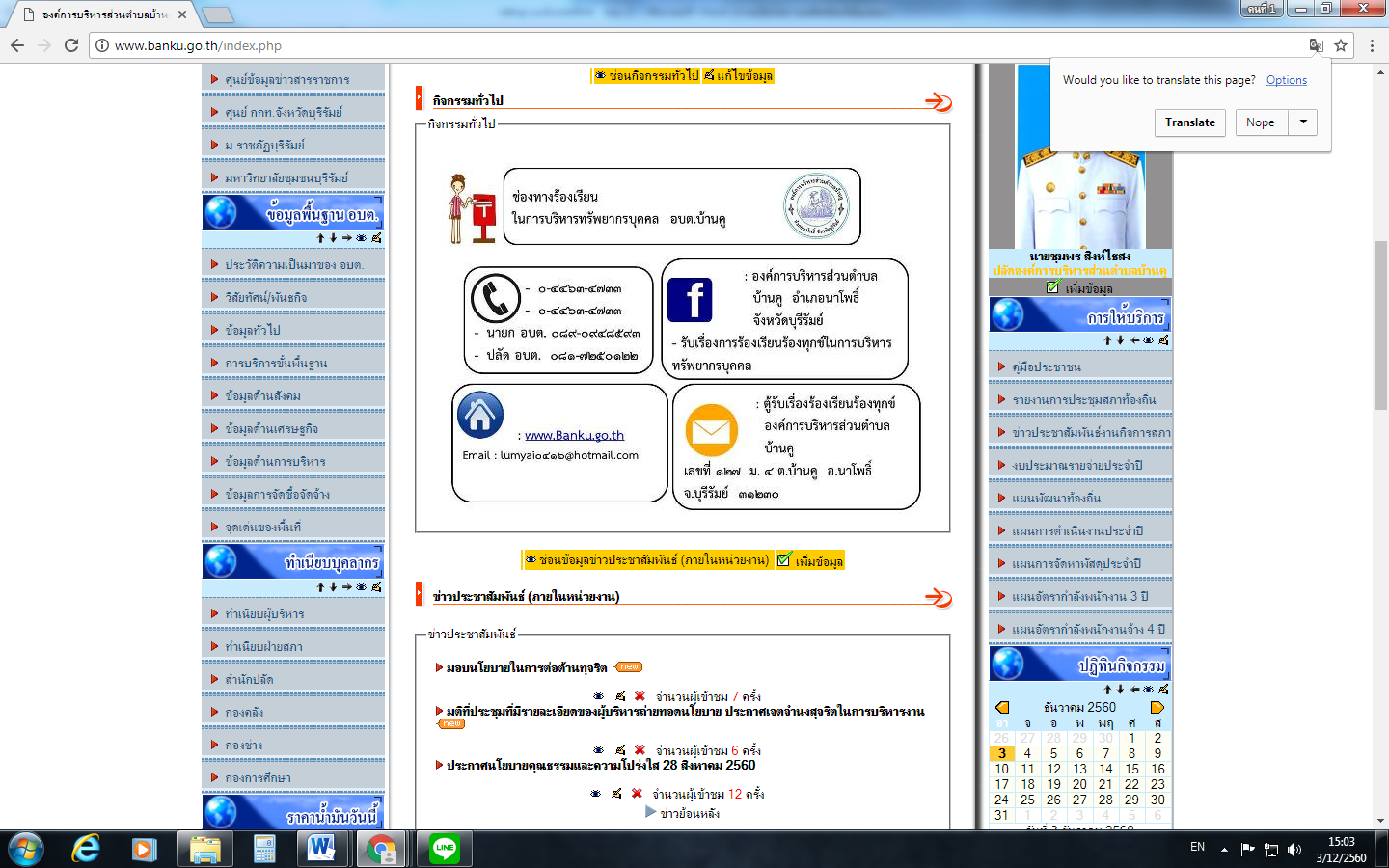 แผนปฏิบัติการจัดซื้อจัดจ้าง ปีงบประมาณ  2560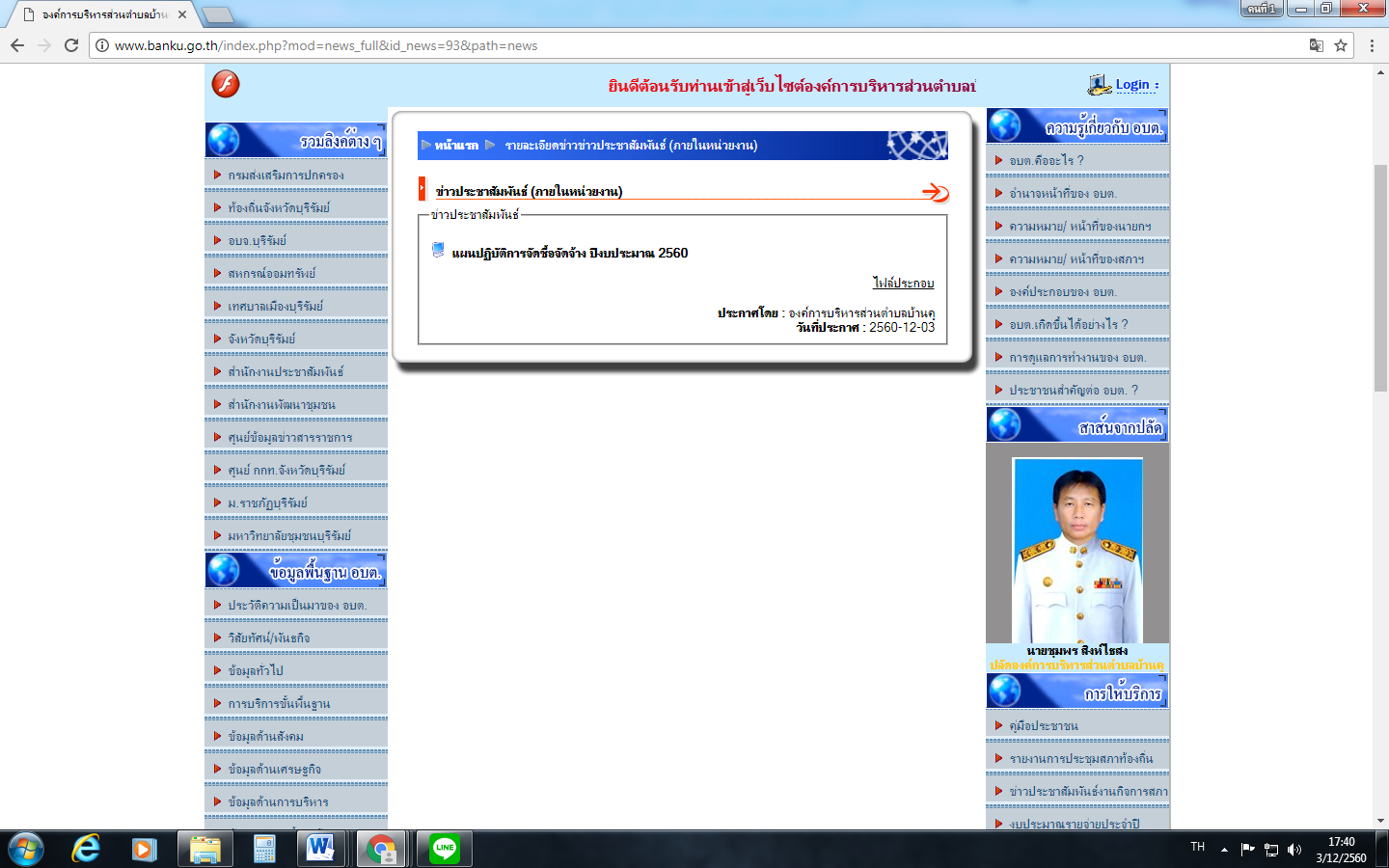 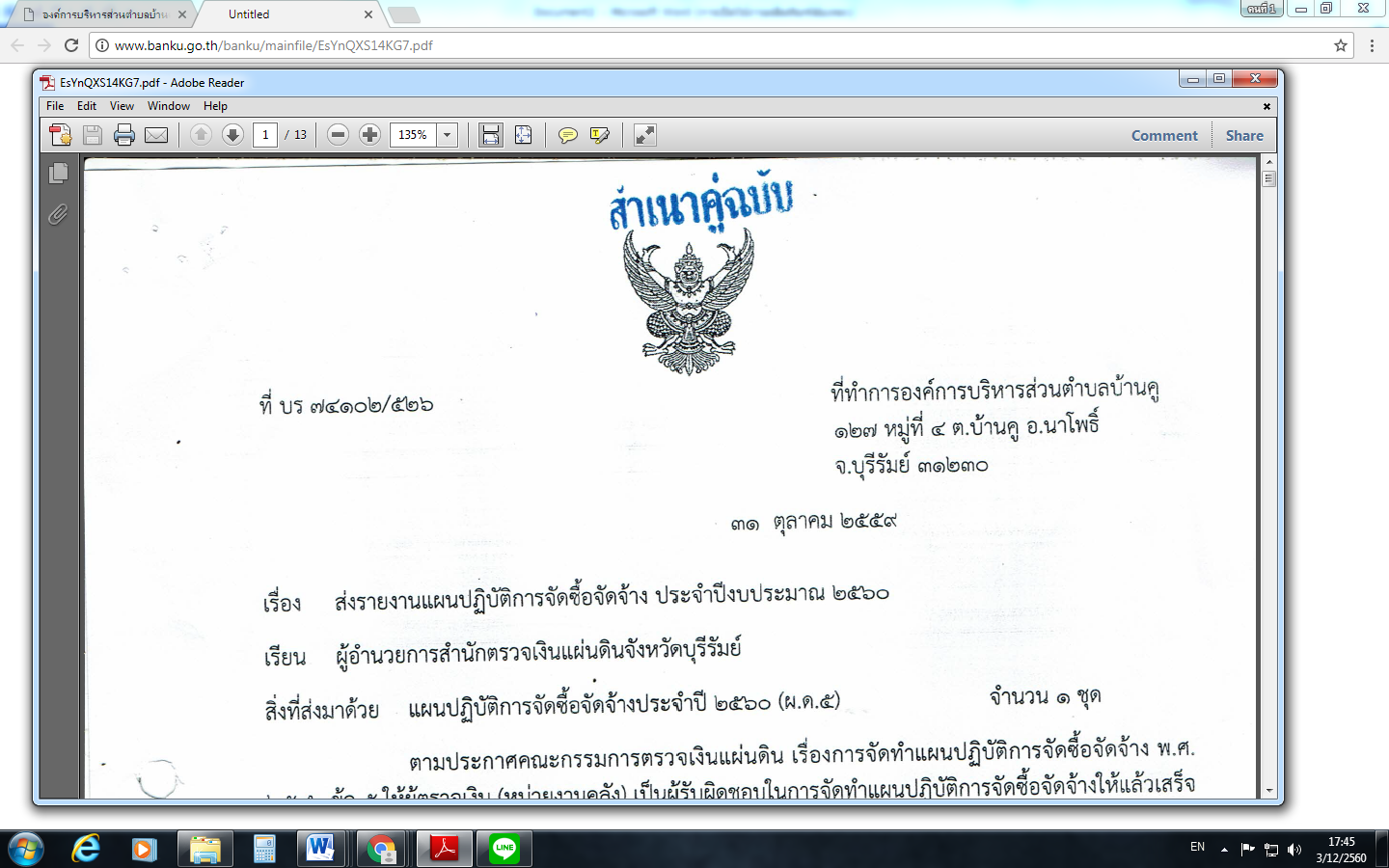 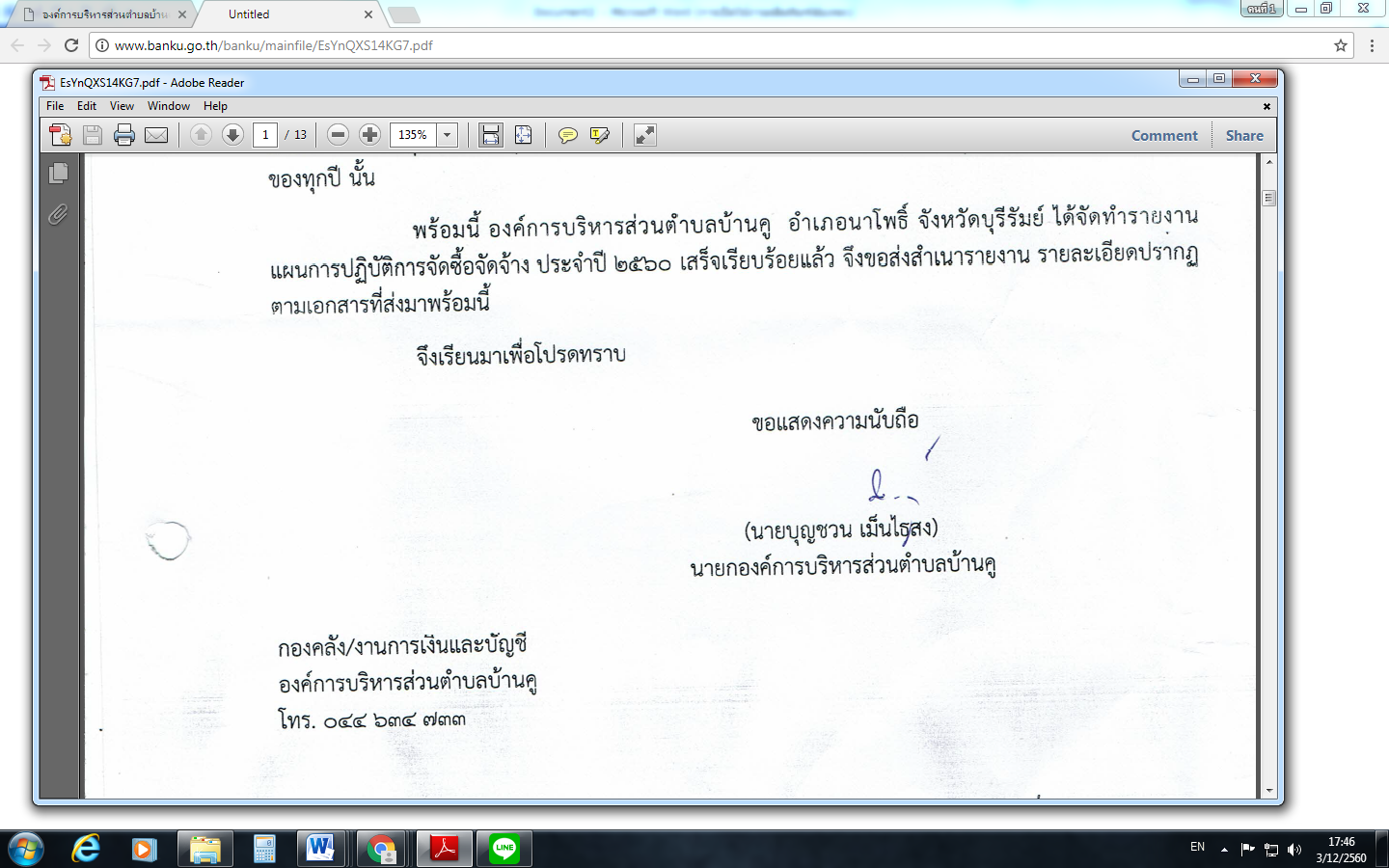 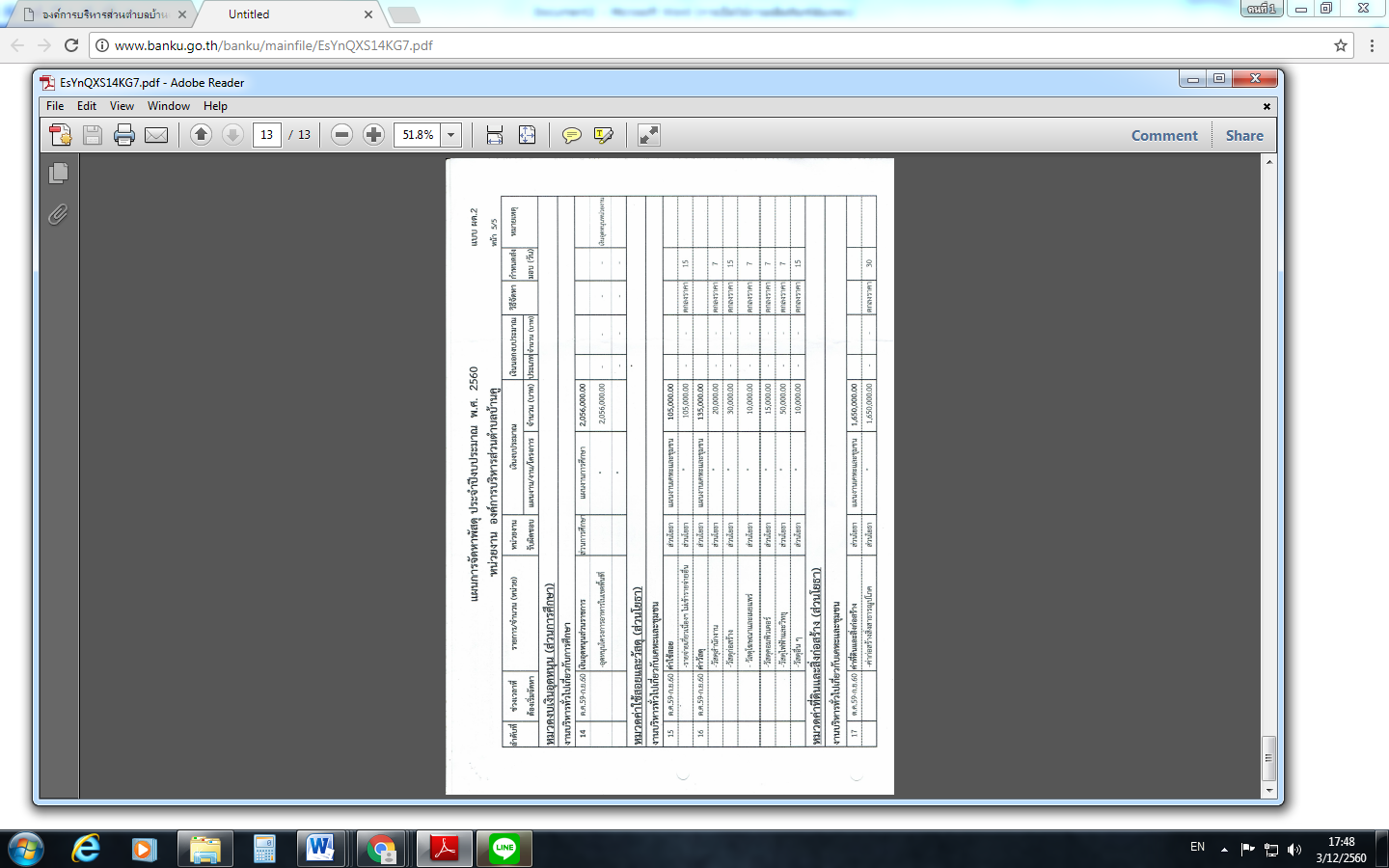 ภารกิจหลักองค์การบริหารส่วนตำบลบ้านคู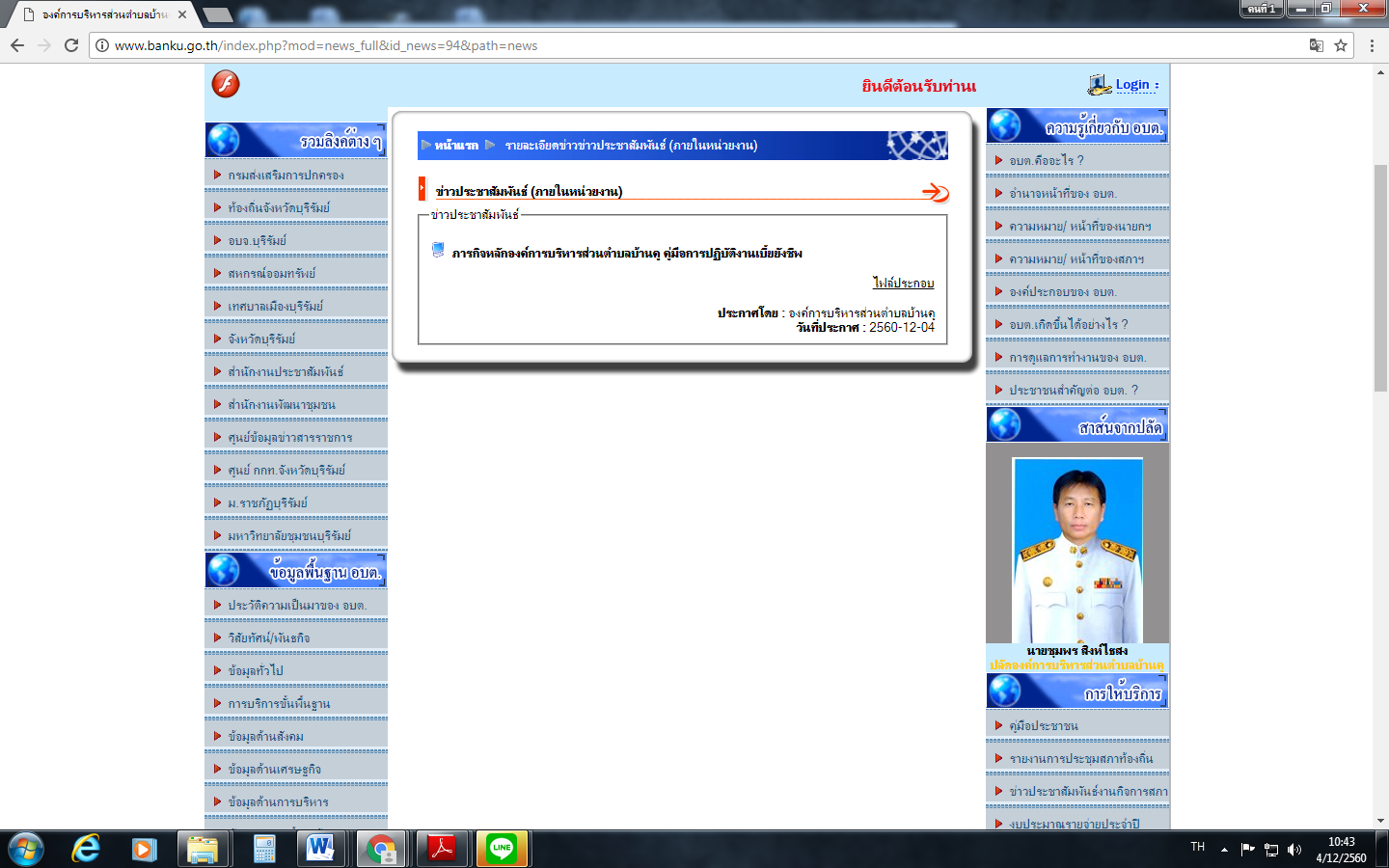 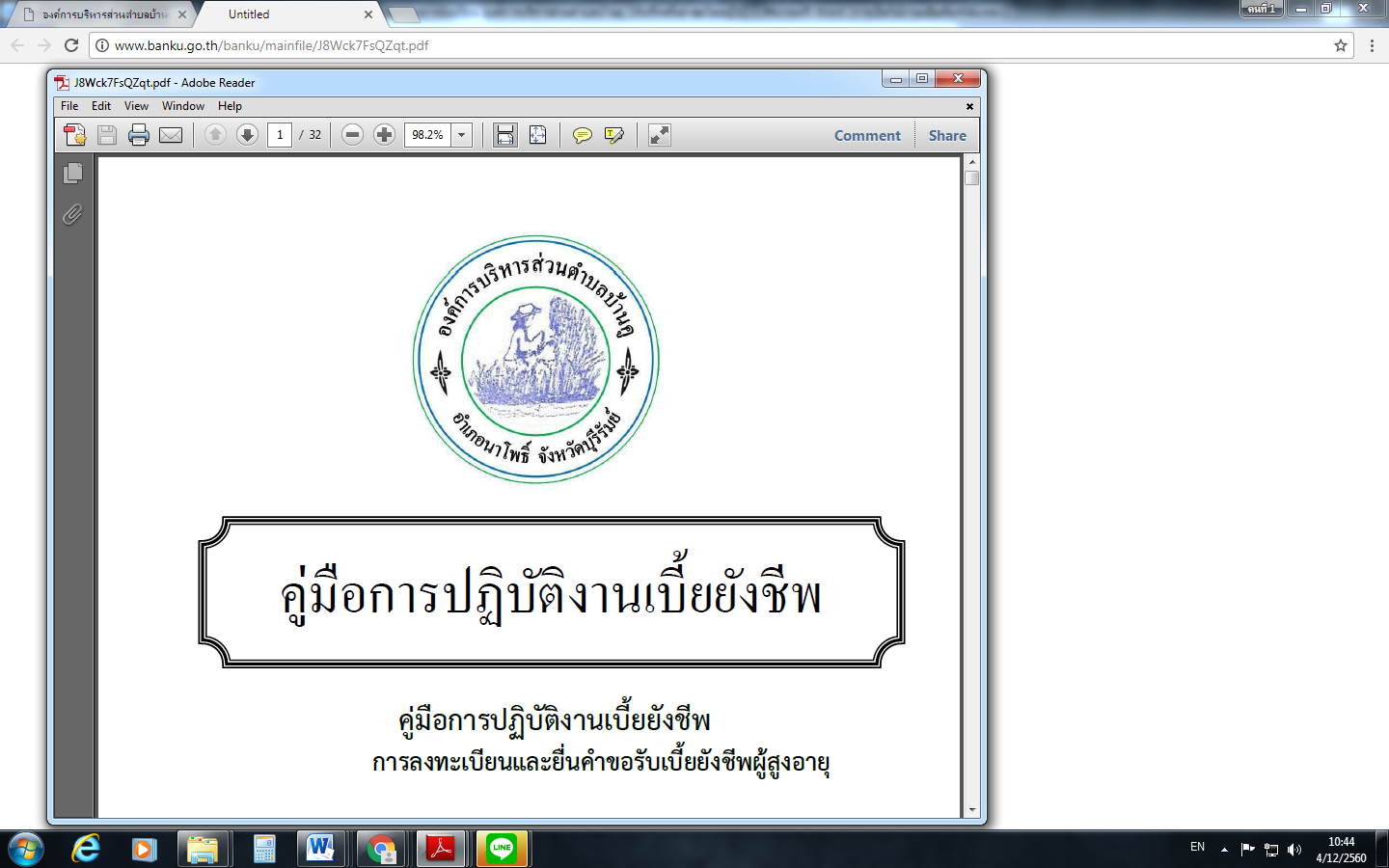 คำสั่งแต่งตั้งคณะกรรมการเกี่ยวกับคุณธรรมจริยธรรมเพื่อความโปร่งใสในการทำงานองค์การบริหารส่วนตำบลบ้านคู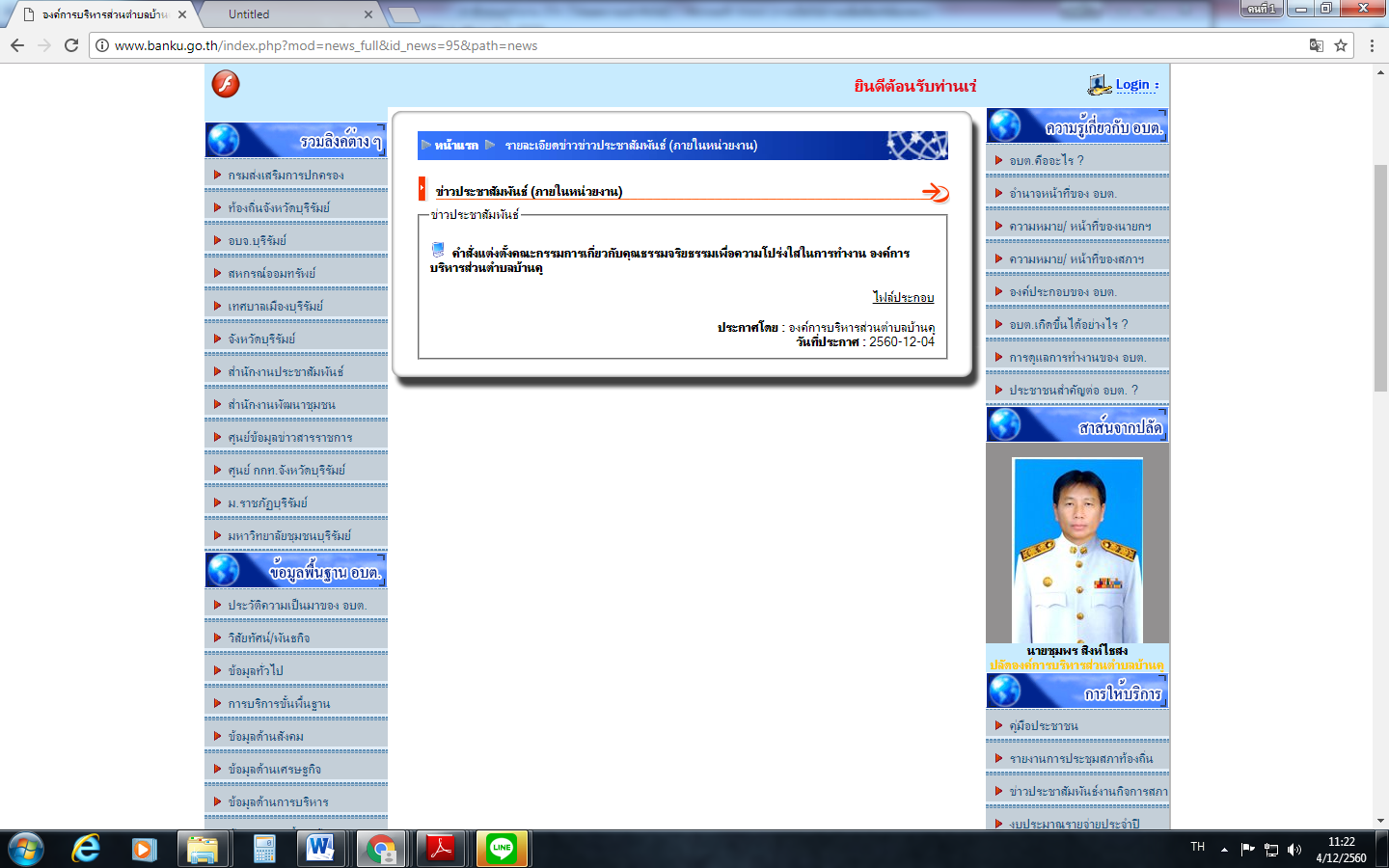 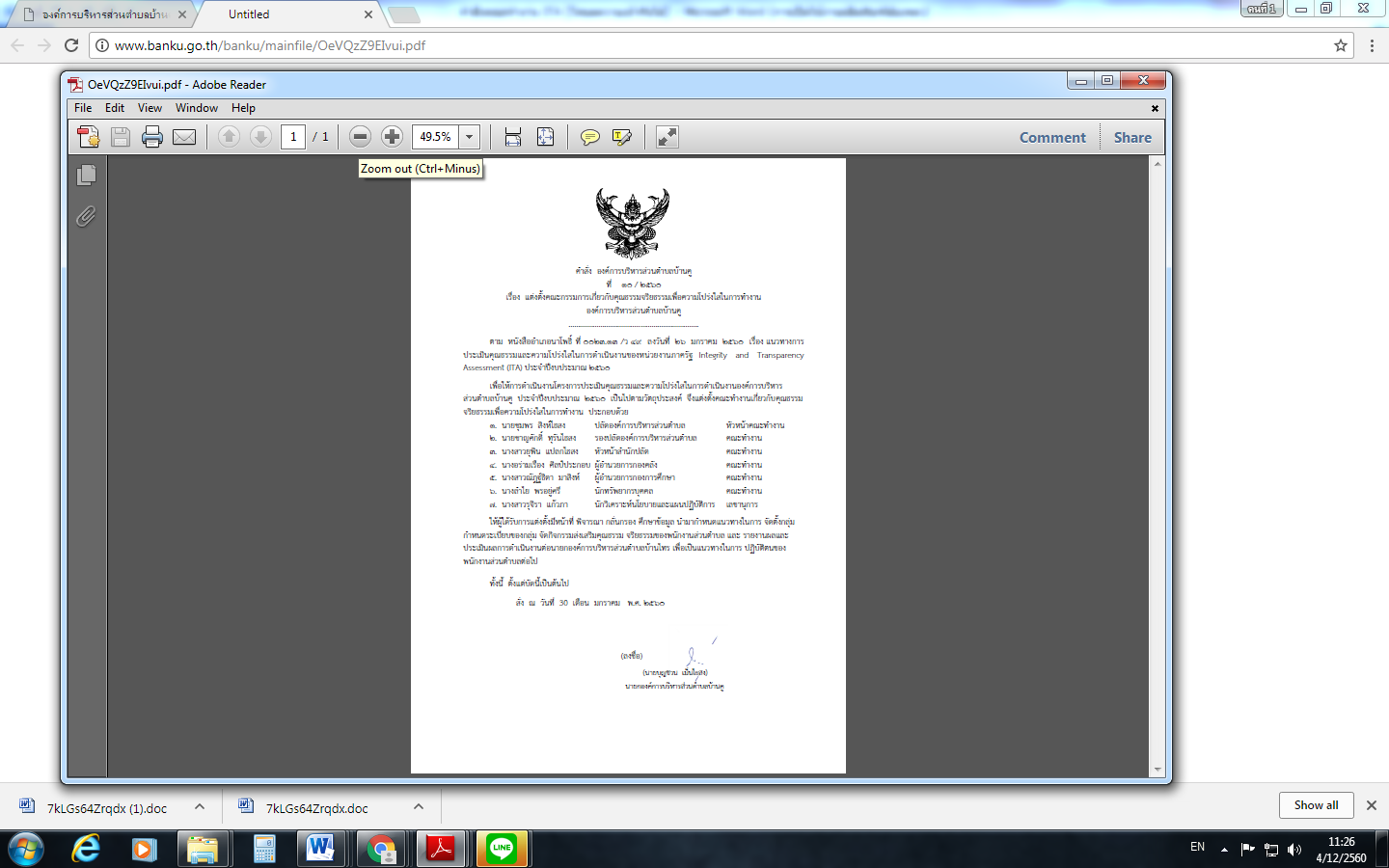 